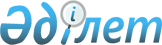 Об утверждении перечня приоритетных заявок на привлечение связанных грантов в 2006 годуПостановление Правительства Республики Казахстан от 10 ноября 2005 года N 1116

        В соответствии с  Бюджетным кодексом  Республики Казахстан Правительство Республики Казахстан  ПОСТАНОВЛЯЕТ: 

      1. Утвердить прилагаемый перечень приоритетных заявок на привлечение связанных грантов в 2006 году. 

      2. Настоящее постановление вводится в действие со дня подписания и подлежит опубликованию.        Премьер-Министр 

      Республики Казахстан                                             Утвержден 

                                   постановлением Правительства 

                                       Республики Казахстан 

                                   от 10 ноября 2005 года N 1116 

                    Перечень приоритетных заявок 

           на привлечение связанных грантов в 2006 году                                              (тыс. долларов США) 
					© 2012. РГП на ПХВ «Институт законодательства и правовой информации Республики Казахстан» Министерства юстиции Республики Казахстан
				N Наименование 

проекта Донор Испол- 

нитель- 

ное 

агент- 

ство Период 

реали- 

зации 

(годы) Общая 

стои- 

мость 

проек- 

та Сумма 

гранта Сумма 

софи- 

нанси- 

рования 

гранта 

из рес- 

публи- 

канс- 

кого 

бюджета 1 Регулирование 

русла реки 

Сырдарьи и 

сохранение 

северной части 

Аральского моря. Фаза 2 Между- 

народ- 

ный 

Банк 

Рекон- 

струк- 

ции и 

Разви- 

тия Минис- 

терство 

сельс- 

кого 

хозяй- 

ства 

РК 2006 1500 800 700 2 Водоснабжение 

и канализация 

сельских 

территорий. 

Фаза 2 Азиат- 

ский 

Банк 

Разви- 

тия Минис- 

терство 

сельс- 

кого 

хозяй- 

ства 

РК 2006 1250 650 600 3 Программа эко- 

номического 

развития Агент- 

ство 

США по 

между- 

народ- 

ному 

разви- 

тию Минис- 

терство 

эконо- 

мики и 

бюджет- 

ного 

плани- 

рования 

РК 2006- 

2009 40000 24500 15500 